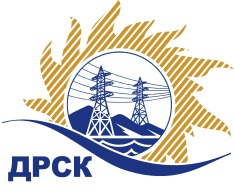 Акционерное Общество«Дальневосточная распределительная сетевая  компания»ПРОТОКОЛ ПЕРЕТОРЖКИСПОСОБ И ПРЕДМЕТ ЗАКУПКИ: открытый электронный запрос предложений № 761653 на право заключения Договора на выполнение работ «Капремонт ВЛ 6-10 кВ  Ф-2 ПС Касаткино, Ф-6 ПС Прогресс, Ф-7 ПС Завитая, ВЛ-0,4 кВ п.Новорайчихинск от ТП № 217, г.Завитинск» для нужд филиала АО «ДРСК» «Амурские электрические сети» (закупка 45 раздела 1.1. ГКПЗ 2017 г.).Плановая стоимость: 8 259 000,00 руб., без учета НДС;   9 745 620,00 руб., с учетом НДС.ПРИСУТСТВОВАЛИ: постоянно действующая Закупочная комиссия 2-го уровня Информация о результатах вскрытия конвертов:В адрес Организатора закупки поступило 3 (три) заявки на участие в  процедуре переторжки.Вскрытие конвертов было осуществлено в электронном сейфе Организатора закупки на Торговой площадке Системы www.b2b-energo.ru. автоматически.Дата и время начала процедуры вскрытия конвертов с предложениями на участие в закупке: 15:00 часов благовещенского времени 02.03.2017 г Место проведения процедуры вскрытия конвертов с предложениями на участие в закупке: Торговая площадка Системы www.b2b-energo.ru.Ответственный секретарь Закупочной комиссии 2 уровня  		                                                                М.Г.ЕлисееваЧувашова О.В.(416-2) 397-242№ 284/УР-Пг. Благовещенск02 марта 2017 г.№п/пНаименование Участника закупки и его адресОбщая цена заявки до переторжки, руб. Общая цена заявки после переторжки, руб. ООО "ЭНЕРГОСИСТЕМА АМУР" (675000, Россия, Амурская область, г. Благовещенск, ул. Красноармейская, д. 102, литер А)9 258 339,00 руб. (цена без НДС: 7 846 050,00 руб.)8 378 000,00 руб. (цена без НДС: 7 100 000,00 руб.)2.ООО "АСЭСС" ((Амурская область, г. Благовещенск) ул. 50 лет Октября 228)9 735 000,00 руб. (цена без НДС: 8 250 000,00 руб.)8 437 978,22 руб. (цена без НДС: 7 150 829,00 руб.)3.ООО "Электросервис" (ЕАО г. Биробиджан ул. Миллера 8б)9 740 900,00 руб. (цена без НДС: 8 255 000,00 руб.)Заявка не поступила4.ООО "СтройАльянс" (675000, Россия, Амурская обл., г. Благовещенск, ул. Ленина, д. 196, корп. А, оф. 17)9 745 435,99 руб. (цена без НДС: 8 258 844,06 руб.)8 344 042,29 руб. (цена без НДС: 7 071 222,28 руб.)